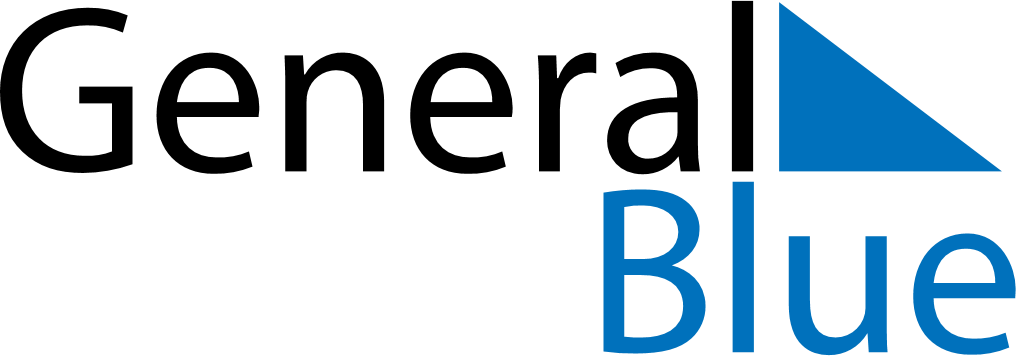 January 2019January 2019January 2019RomaniaRomaniaMONTUEWEDTHUFRISATSUN123456New Year’s Day789101112131415161718192021222324252627Unification Day28293031